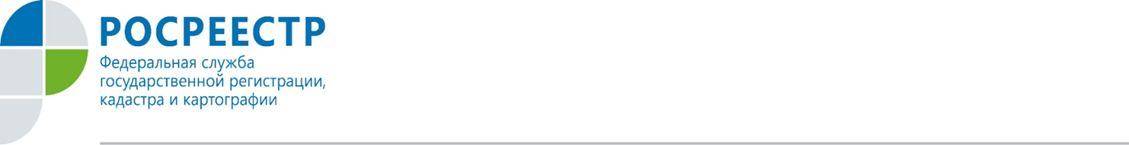 Более 11 000 тысяч онлайн-заявлений на регистрацию прав и постановку на кадастровый учет подано в орловский Росреестр с начала текущего года.По сравнению с аналогичным периодом 2017 года число обращений в электронном виде выросло в 2,5 раза.Отметим, что за все время предоставления электронных госуслуг Росреестра с 2015 года орловцы подали 33 000 онлайн-заявлений.Доля приостановлений и отказов по заявлениям, поданным в электронном виде, остается традиционно низкой – 0,52 % и 0,16 % соответственно.Росреестр по Орловской области напоминает, что при направлении документов в электронном виде для физических лиц оплата составит 70% от установленного размера государственной пошлины. Например, если госпошлина за регистрацию права установлена в размере 2 000 рублей, то при электронном направлении документов будет составлять 1 400 рублей, а срок регистрации составит от 1-го до 3-х дней.Пресс-служба Росрестра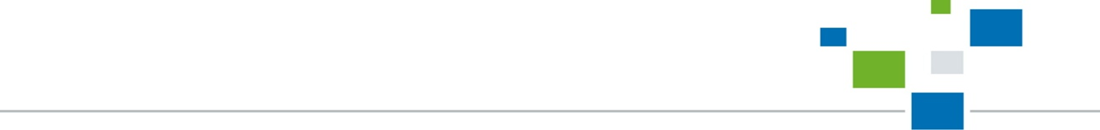 по Орловской области